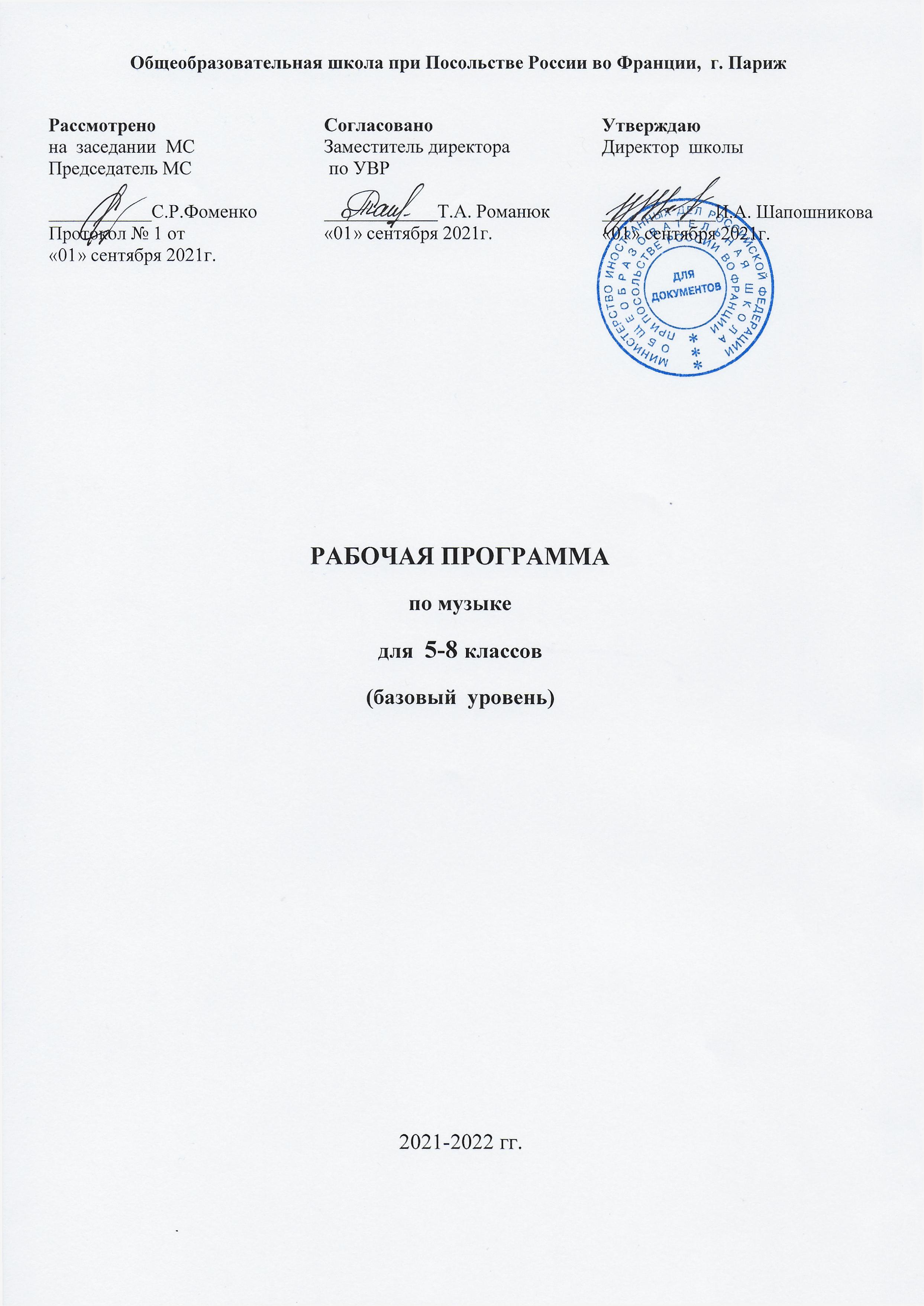 Цель музыкального образования и воспитания – развитие музыкальной культуры школьников как неотъемлемой части духовной культуры. Наиболее полно отражает заинтересованность современного общества в возрождении духовности, обеспечивает формирование целостного мировосприятия учащихся, их умения ориентироваться в жизненном информационном пространстве.Задачи:развитие музыкальности; музыкального слуха, певческого голоса, музыкальной памяти, способности к сопереживанию; образного и ассоциативного мышления, творческого воображения;освоение музыки и знаний о музыке, ее интонационно-образной природе, жанровом и стилевом многообразии, особенностях музыкального языка; музыкальном фольклоре, классическом наследии и современном творчестве отечественных и зарубежных композиторов; о воздействии музыки на человека; о ее взаимосвязи с другими видами искусства и жизнью;овладение практическими умениями и навыками в различных видах музыкально- творческой деятельности: слушании музыки, пении (в том числе с ориентацией на нотную запись), инструментальном музицировании, музыкально-пластическом движении, импровизации, драматизации исполняемых произведений;воспитание эмоционально-ценностного отношения к музыке; устойчивого интереса к музыке, музыкальному искусству своего народа и других народов мира; музыкального вкуса учащихся; потребности к самостоятельному общению с высокохудожественной музыкой и музыкальному самообразованию; слушательской и исполнительской культуры учащихся.В соответствии с Примерным учебным планом для образовательных учреждений (уровень основное общее образование) учебный предмет «Музыка» представлен в предметной области «Искусство», изучается с 5 по 8 класс по одному часу в неделю. Таким образом, курс рассчитан на 34 часа (34 учебных недели) в год. Рекомендуемый общий объем учебного времени составляет 136 часов.Основными формами организации учебного процесса являются групповые и коллективные, также возможны работа в парах и индивидуальная работа. Содержание курсаобеспечивает возможность разностороннего развития обучающихся благодаря следующим видам деятельности:наблюдению, восприятию музыки и размышлению о ней;воплощению музыкальных образов при создании театрализованных и музыкально- пластических композиций;разучиванию и исполнению вокально-хоровых произведений;игре на музыкальных инструментах;импровизация в разнообразных видах музыкально-творческой деятельности.В ходе обучения музыке школьники приобретают навыки коллективной музыкально- творческой деятельности (хоровое и ансамблевой пение, музицирование на элементарных музыкальных инструментах, инсценирование песен и танцев, музыкально-пластические композиции, танцевальные импровизации), учатся действовать самостоятельно при выполнении учебных и творческих задач.Планируемые результаты освоения учебного курса «Музыка»Личностные:формирование основ российской гражданской идентичности, чувства гордости за свою Родину, российский народ и историю России, осознание своей этнической и национальной принадлежности в процессе освоения лучших образцов отечественной музыкальной культуры, понимания ее значимость в мировом музыкальном процессе;становление гуманистических и демократических ценностных ориентаций, формирование уважительного отношения к иному мнению, истории и культуре разных народов на основе знакомства с их музыкальными традициями, выявления в них общих закономерностей исторического развития, процессов взаимовлияния, общности нравственных, ценностных, эстетических установок;формирование целостного, социально ориентированного взгляда на мир в процессе познания произведений разных жанров, форм и стилей, разнообразных типов музыкальных образов и их взаимодействия;овладение начальными навыками адаптации в динамично изменяющемся и развивающемся мире путем ориентации в многообразии музыкальной действительности и участия в музыкальной жизни класса, школы, города и др.;развитие мотивов учебной деятельности и формирование личностного смысла учения посредством раскрытия связей и отношений между музыкой и жизнью, освоения способов отражения жизни в музыке и различных форм воздействия музыки на человека;формирование представлений о нравственных нормах, развитие доброжелательности и эмоциональной отзывчивости, сопереживания чувствам других людей на основе восприятия произведений мировой музыкальной классики, их коллективного обсуждения и интерпретации в разных видах музыкальной исполнительской деятельности;формирование эстетических потребностей, ценностей и чувств на основе развития музыкально-эстетического сознания, проявляющего себя в эмоционально-ценностном отношении к искусству, понимании его функций в жизни человека и общества;развитие навыков сотрудничества со взрослыми и сверстниками в разных социальных ситуациях в процессе освоения разных типов индивидуальной, групповой и коллективной музыкальной деятельности, при выполнении проектных заданий и проектных работ;формирование установки на безопасный, здоровый образ жизни через развитие представления о гармонии в человеке физического и духовного начал, воспитание бережного отношения к материальным и духовным ценностям музыкальной культуры;формирование мотивации к музыкальному творчеству, целеустремленности и настойчивости в достижении цели в процессе создания ситуации успешности музыкально- творческой деятельности учащихся.Метапредметные результаты:Учащиеся научатся:логическим действиям сравнения, анализа, синтеза, обобщения, установления аналогий и причинно-следственных связей, построения рассуждений, отнесения к известным понятиям, выдвижения предположений и подтверждающих их доказательств;применять методы наблюдения, экспериментирования, моделирования, систематизации учебного материала, выявления известного и неизвестного при решении различных учебных задач;обсуждать проблемные вопросы, рефлексировать в ходе творческого сотрудничества, сравнивать результаты своей деятельности с результатами других учащихся; понимать причины успеха/неуспеха учебной деятельности;понимать различие отражения жизни в музыкальных произведениях, осознавать многозначность содержания их образов, существование различных интерпретаций одного произведения; выполнять творческие задачи, не имеющие однозначного решения;осуществлять поиск оснований целостности художественного явления (музыкального произведения), синтеза как составления целого из частей;пользоваться различными способами поиска (в справочных источниках и открытом учебном информационном пространстве сети Интернет), сбора, обработки, анализа, организации, передачи и интерпретации информации в соответствии с коммуникативными и познавательными задачами и технологиями учебного предмета;принимать и сохранять учебные цели и задачи, в соответствии с ними планировать, контролировать и оценивать собственные учебные действия;прогнозировать содержание произведения по его названию и жанру, предвосхищать композиторские решения по созданию музыкальных образов, их развитию и взаимодействию в музыкальном произведении;понимать сходство и различие разговорной и музыкальной речи;слушать собеседника и вести диалог; участвовать в коллективном обсуждении, принимать различные точки зрения на одну и ту же проблему; излагать свое мнение и аргументировать свою точку зрения;понимать композиционные особенности устной (разговорной, музыкальной) речи и учитывать их при построении собственных высказываний в разных жизненных ситуациях;Учащиеся получат возможность:научиться реализовывать собственные творческие замыслы, готовить свое выступление и выступать с аудио-, видео- и графическим сопровождением;ставить учебные цели, формулировать исходя из целей учебные задачи, осуществлять поиск наиболее эффективных способов достижения результата в процессе участия в индивидуальных, групповых проектных работах;совершенствовать свои коммуникативные умения и навыки, опираясь на знание композиционных функций музыкальной речи;приобрести опыт общения с публикой в условиях концертного предъявления результата творческой музыкально-исполнительской деятельности;удовлетворять потребность в культурно-досуговой деятельности, духовно обогащающей личность, в расширении и углублении знаний о данной предметной области.Предметные:Выявление возможностей эмоционального воздействия музыки на человека.Приобретение музыкально-слухового опыта общения с известными и новыми музыкальными произведениями различных жанров, стилей народной и профессиональной музыки, познанию приемов развития музыкальных образов, особенностей их музыкального языка.Умение передавать характерные особенности музыкального языка произведений в музыкальном исполнении.Рассуждение о яркости музыкальных образов в музыке, об общности и различии выразительных средств музыки, поэзии и изобразительном искусстве.Проявление эмоциональной отзывчивости при восприятии и исполнении музыкальных произведений.Использование приобретенных знаний и умений в практической деятельности и повседневной жизни: участие в жизни класса, школы. Общение, взаимодействие со сверстниками в совместной творческой деятельности.Расширение представления о связях музыки с другими видами искусства на основе художественно-творческой, исследовательской деятельности;5-6 классОбучающийся научится:анализировать, сравнивать многообразие жанровых воплощений музыкальных произведений;определять по характерным признакам принадлежность музыкальных произведений к соответствующему жанру и стилю – музыка классическая, народная, духовная, современная;рассуждать о специфике воплощения духовного опыта человека в искусстве (с учетом изученных критериев);анализировать приемы развития одного образа, приемы взаимодействия нескольких образов в музыкальном произведении;воспринимать и сравнивать музыкальный язык в произведениях разного смыслового и эмоционального содержания;определять в прослушанном музыкальном произведении его главные выразительные средства - ритм, мелодию, гармонию, полифонические приёмы, фактуру, тембр, динамику;выражать понимание художественного воздействия музыкальных средств в размышлениях о музыке (устно и письменно);владеть навыками музицирования: исполнение песен (народных, классического репертуара, современных авторов), напевание запомнившихся мелодий знакомых музыкальных произведений;-раскрывать образный строй музыкальных произведений на основе взаимодействия различных видов искусства;Обучающийся получит возможность научиться:оценивать музыкальные произведения с позиции красоты и правды.применять полученные знания о музыке как виде искусства для решения разнообразных художественно-творческих задач;идентифицировать термины и понятия музыкального языка с художественным языком различных видов искусства на основе выявления их общности и различий;применять полученные знания о музыке и музыкантах, о других видах искусства.аргументировать свою точку зрения в отношении музыкальных произведений, различных явлений отечественной и зарубежной музыкальной культуры;проявлять навыки вокально-хоровой деятельности, исполнять одно одно-двухголосное произведения с аккомпанементом.участвовать в коллективной беседе и исполнительской деятельности.работать с различными источниками информации: книгами, учебниками, справочниками, энциклопедиями, каталогами, словарями, Интернет.классОбучащийся научится:ориентироваться в исторически сложившихся музыкальных традициях и поликультурной картине современного музыкального мира, разбираться в текущих событиях художественной жизни в отечественной культуре и за рубежом, владеть специальной терминологией, называть имена выдающихся отечественных и зарубежных композиторов и крупнейшие музыкальные центры мирового значения (театры оперы и балета, концертные залы, музеи);определять стилевое своеобразие классической, народной, религиозной, современной музыки, понимать стилевые особенности музыкального искусства разных эпох (русская и зарубежная музыка от эпохи Средневековья до рубежа XIX—XX вв., отечественное и зарубежное музыкальное искусство XX в.);применять информационно-коммуникационные технологии для расширения опыта творческой деятельности и углублённого понимания образного содержания и формы музыкальных произведений в процессе музицирования на простейших музыкальных инструментах и поиска информации в музыкально-образовательном пространстве сети Интернет.Обучающийся получит возможность:высказывать личностно-оценочные суждения о роли и месте музыки в жизни, о нравственных ценностях и эстетических идеалах, воплощённых в шедеврах музыкального искусства прошлого и современности;обосновывать свои предпочтения в ситуации выбора;структурировать и систематизировать на основе эстетического восприятия музыки и окружающей действительности изученный материал и разнообразную информацию, полученную из других источников.классОбучающийся научится:- активно, творчески воспринимать музыку различных жанров, форм, стилей;слышать музыкальную речь как выражение чувств и мыслей человека, различать в ней выразительные и изобразительные интонации, узнавать характерные черты музыкальной речи разных композиторов;ориентироваться в разных жанрах музыкально-поэтического фольклора народов России (в том числе родного края);наблюдать за процессом музыкального развития на основе сходства и различия интонаций, тем, образов, их изменения;понимать	причинно-следственные	связи	развития	музыкальных	образов	и	их взаимодействия;моделировать музыкальные характеристики героев, прогнозировать ход развития событий«музыкальной истории»;использовать графическую запись для ориентации в музыкальном произведении в разных видах музыкальной деятельности;воплощать художественно-образное содержание, интонационно-мелодические особенности народной и профессиональной музыки (в пении, слове, движении, игре на простейших музыкальных инструментах);выражать свое отношение к музыке в различных видах музыкально-творческой деятельности;планировать и участвовать в коллективной деятельности по созданию инсценировок, музыкально-сценических произведений, интерпретаций инструментальных произведений в пластическом интонировании.Обучающийся получит возможность:иметь представление о жанрах и стилях классической и современной музыки, особенностях музыкального языка и музыкальной драматургии;определять принадлежность музыкальных произведений к одному из жанров на основе характерных средств музыкальной выразительности;знать имена выдающихся отечественных и зарубежных композиторов и узнавать наиболее значимые их произведения;размышлять о знакомом музыкальном произведении, высказывая суждение об основной идее, средствах ее воплощения, интонационных особенностях, жанре, форме, исполнителях;давать личностную оценку музыке, звучащей на уроке и вне школы, аргументируя свое отношение к тем или иным музыкальным явлениям;исполнять народные и современные песни, знакомые мелодии изученных классических произведений;использовать	различные	формы	индивидуального,	группового	и	коллективного музицирования;выполнять творческие задания, участвовать в исследовательских проектах;использовать знания о музыке и музыкантах, полученные на уроках, при составлении домашней фонотеки, видеотеки и пр.Содержание курса 5 класс (35 часов).В течение года рассматриваются разнообразные явления музыкального искусства в их взаимодействии с художественными образами других искусств — литературы (прозы и поэзии), изобразительного искусства (живописи, скульптуры, архитектуры, графики, книжных иллюстраций и др,), театра (оперы, балета, оперетты, мюзикла, рок-оперы), кино.Программа состоит из двух разделов, соответствующих темам «Музыка и литература» и«Музыка и изобразительное искусство». Такое деление учебного материала весьма условно, так как знакомство с музыкальным произведением всегда предполагает его рассмотрение в содружестве муз.Тема года “Музыка и другие виды искусства”Тема 1 полугодия “Музыка и литература” (16 часов).Взаимодействие музыки и литературы раскрывается на образцах вокальной музыки. Это, прежде всего, такие жанры, в основе которых лежит поэзия, - песня, романс, опера. Художественный смысл и возможности программной музыки (сюита, концерт, симфония), а также таких инструментальных произведений, в которых получили вторую жизнь народные мелодии, церковные напевы, интонации колокольных звонов.Значимость музыки в жизни человека благодаря вдумчивому чтению литературных произведений, на страницах которых «звучит» музыка. Она нередко становится одним из действующих лиц сказки или народного сказания, рассказа или повести, древнего мифа или легенды. Что роднит музыку с литературой. Сюжеты, темы, образы искусства. Интонационные особенности языка народной, профессиональной, религиозной музыки (музыка русская и зарубежная, старинная и современная). Специфика средств художественной выразительности каждого из искусств. Вокальная музыка. Фольклор в музыке русских композиторов. Жанры инструментальной и вокальной музыки. Вторая жизнь песни. Писатели и поэты о музыке и музыкантах. Путешествия в музыкальный театр: опера, балет, мюзикл. Музыка в театре, кино, на телевидении. Использование различных форм музицирования и творческих заданий в освоении содержания музыкальных образов. Выявление общности и специфики жанров и выразительных средств музыки и литературы.Тема 2 полугодия “Музыка и изобразительное искусство” (19 часов).Выявление многосторонних связей между музыкой и изобразительным искусством. Взаимодействие трех искусств – музыки, литературы, изобразительного искусства – наиболее ярко раскрывается при знакомстве с такими жанрами музыкального искусства, как опера, балет, мюзикл, а также с произведениями религиозного искусства («синтез искусств в храме»), народного творчества. Вслушиваясь в музыку, мысленно представить  ее зрительный (живописный) образ, а всматриваясь в произведение изобразительного искусства, услышать в своем воображении ту или иную музыку. Выявление сходства и различия жизненного содержания образов и способов и приемов их воплощения. Взаимодействие музыки с изобразительным искусством. Исторические события, картины природы, разнообразные характеры, портреты людей в различных видах искусства. Образ музыки разных эпох в изобразительном искусстве. Небесное и земное в звуках и красках. Исторические события в музыке: через прошлое к настоящему. Музыкальная живопись и живописная музыка. Колокольность в музыке и изобразительном искусстве. Портрет в музыке и изобразительном искусстве. Роль дирижера в прочтении музыкального сочинения. Образы борьбы и победы в искусстве. Архитектура — застывшая музыка. Полифония в музыке и живописи. Творческая мастерская композитора, художника. Импрессионизм в музыке и живописи. Тема защиты Отечества в музыке и изобразительном искусстве. Использование различных форм музицирования и творческих заданий в освоении содержания музыкальных образов.Примерный музыкальный материал:«Родина». Н. Хрисаниди, слова В. Катанова.«Красно солнышко». П. Аедоницкий, слова И. Шаферана.«Родная земля». Я. Дубравин, слова Е. Руженцева.«Жаворонок». М. Глинка, слова Н. Кукольника.«Моя Россия». Г. Струве, слова Н. Соловьевой.«Во поле береза стояла»; «Я на камушке сижу»; «Заплетися плетень»; «Уж ты, поле мое»;«Не одна-то ли во поле дороженька»; «Ах ты, ноченька» и др. русские народные песни. Симфония № 4 (фрагмент финала). П. Чайковский.«Пер Гюнт». Музыка к драме Г. Ибсена (фрагменты). Э. Григ.«Осень». П. Чайковский, слова А. Плещеева.«Осень». Ц. Кюи, слова А. Плещеева.«Осенней песенки слова». В. Серебренников, слова В. Степанова.«Песенка о словах». С. Старобинский, слова В. Вайнина.«Горные вершины». А. Варламов, слова М. Лермонтова.«Горные вершины». А. Рубинштейн, слова М. Лермонтова.«Кикимора». Сказание для симфонического оркестра (фрагменты). А. Лядов.«Шехеразада». Симфоническая сюита (фрагменты). Н. Римский-Корсаков. Вокализ. С. Рахманинов.Вокализ. Ф. Абт.Романс. Из Музыкальных иллюстраций к повести А. Пушкина «Метель» (фрагмент). Г. Свиридов.«Баркарола» (Июнь). Из фортепианного цикла «Времена года». П. Чайковский.«Песня венецианского гондольера» (№ 6). Из фортепианного цикла «Песни без слов». Ф. Мендельсон.«Венецианская ночь». М. Глинка, слова И. Козлова.«Баркарола». Ф. Шуберт, слова Ф. Штольберга, перевод A. Плещеева.«Перезвоны». По прочтении В. Шукшина. Симфония - действо для солистов, большого хора, гобоя и ударных (фрагменты). B .Гаврилин.Концерт № 1 для фортепиано с оркестром (фрагмент финала). П. Чайковский.«Веснянка», украинская народная песня.Сцена «Проводы Масленицы». Из оперы «Снегурочка». Н. Римский-Корсаков.«Снег идет». Из Маленькой кантаты. Г. Свиридов, слова Б. Пастернака.«Запевка». Г. Свиридов, слова И. Северянина.«Снег». Из вокального цикла «Земля». М. Славкин, слова Э. Фарджен, перевод М. Бородицкой и Г. Кружкова.«Зима». Ц. Кюи, слова Е. Баратынского.«Откуда приятный и нежный тот звон». Хор из оперы «Волшебная флейта». В.-А. Моцарт.«Маленькая ночная серенада» (рондо). В.-А. Моцарт.«Dona nobis pacem». Канон. В.-А. Моцарт.«Реквием» (фрагменты). В.-А. Моцарт.«Dignare». Г. Гендель.«Садко». Опера-былина (фрагменты). Н. Римский-Корсаков.«Сказка о царе Салтане». Опера (фрагменты). Н. Римский-Корсаков.«Орфей и Эвридика». Опера (фрагменты). К. Глюк.«Щелкунчик». Балет-феерия (фрагменты). П. Чайковский.«Спящая красавица». Балет (фрагменты). П. Чайковский.«Кошки». Мюзикл (фрагменты). Э.-Л. Уэббер.«Песенка о прекрасных вещах». Из мюзикла «Звуки музыки». Р. Роджерс, слова О. Хаммерстайна, русский текст М. ПодберезскогоДуэт лисы Алисы и кота Базилио. Из музыки к сказке «Буратино». Музыка и стихи Б. Окуджавы.«Сэр, возьмите Алису с собой». Из музыки к сказке «Алиса в Стране чудес». Слова и музыка В. Высоцкого.«Хлопай в такт!» Дж. Гершвин, слова А. Гершвина, русский текст В. Струкова.«Песенка о песенке». Музыка и слова А. Куклина.«Птица-музыка». В. Синенко, слова М. Пляцковского. Знаменный распев.Концерт №3 для фортепиано с оркестром (1-я часть). С. Рахманинов.«Богородице Дево, радуйся». Из «Всенощного бдения». П. Чайковский.«Богородице Дево, радуйся». Из «Всенощного бдения». С. Рахманинов.«Любовь святая». Из музыки к драме А. Толстого «Царь Федор Иоаннович». Г. Свиридов.«Аве, Мария». Дж. Каччини.«Аве, Мария». Ф. Шуберт, слова В. Скотта, перевод А. Плещеева.«Аве, Мария». И.-С. Бах — Ш. Гуно.«Ледовое побоище» (№ 5). Из кантаты «Александр Невский». С. Прокофьев.«Островок». С. Рахманинов, слова К. Бальмонта (из П. Шелли).«Весенние воды». С. Рахманинов, слова Ф. Тютчева.«Форель». Ф. Шуберт, слова Л. Шубарта, русский текст В. Костомарова. Прелюдия соль мажор для фортепиано. С. Рахманинов.Прелюдия соль-диез минор для фортепиано. С. Рахманинов.Сюита для двух фортепиано (фрагменты). С. Рахманинов.«Фрески Софии Киевской». Концертная симфония для арфы с оркестром (фрагменты). В. Кикта.Ария. Из «Нотной тетради Анны Магдалены Бах». И.-С. Бах. Чакона. Для скрипки соло (ре минор). И.-С. Бах.Каприс № 24. Для скрипки соло. Н. Паганини (классические и современные интерпретации).«Concerto grosso». Для двух скрипок, клавесина, подготовленного фортепиано и струнных (фрагмент). А. Шнитке.Рапсодия на тему Паганини (фрагменты). С. Рахманинов. Вариации на тему Паганини (фрагменты). В. Лютославский. Симфония № 5 (фрагменты). Л. Бетховен.Маленькая прелюдия и фуга для органа. И.-С. Бах. Прелюдии для фортепиано. М. Чюрленис.«Море». Симфоническая поэма (фрагменты). М. Чюрленис.«Лунный свет». Из «Бергамасской сюиты». К. Дебюсси.«Звуки и запахи реют в вечернем воздухе». «Девушка с волосами цвета льна». Прелюдии. К Дебюсси.«Кукольный кэйк-уок». Из фортепианной сюиты «Детский уголок». К. Дебюсси.«Мимолетности» № 1, 7, 10 для фортепиано. С. Прокофьев.«Наши дети». Хор из «Реквиема». Д. Кабалевский, слова Р. Рождественского.«Рассвет на Москве-реке». Вступление к опере «Хованщина». М. Мусоргский.«Картинки с выставки». Сюита. М. Мусоргский (классические, современные интерпретации).«Рисунок». А. Куклин, слова С. Михалкова.«Семь моих цветных карандашей». В. Серебренников, слова В. Степанова.«Маленький кузнечик». В. Щукин, слова С. Козлова.«Парус алый». А. Пахмутова, слова Н. Добронравова.«Тишина». Е. Адлер, слова Е. Руженцева.«Музыка». Г. Струве, слова И. ИсаковойПеречень литературных произведений:«Из Гёте». М. Лермонтов.«Деревня». Стихотворение в прозе. И. Тургенев.«Кикимора». Народное сказание из «Сказаний русского народа», записанных И. Сахаровым.«Венецианская ночь». И. Козлов.«Осыпаются листья в садах...» И. Бунин.«Скучная картина...» А. Плещеев.«Осень и грусть на всей земле...» М. Чюрленис.«Листопад». И. Бунин.О музыкальном творчестве. Л. Кассиль.«Война колоколов». Дж. Родари.«Снег идет». Б. Пастернак.«Слово о Мастере» (о Г. Свиридове). В. Астафьев.«Горсть земли». А. Граши.«Вальс». Л. Озеров.«Тайна запечного сверчка». Г. Цыферов.«Моцарт и Сальери». Из «Маленьких трагедий» (фрагменты). А. Пушкин.«Руслан и Людмила». Поэма в стихах (фрагменты). А. Пушкин.«Былина о Садко». Из русского народного фольклора.«Щелкунчик». Э.-Т.-А. Гофман.Миф об Орфее. Из «Мифов и легенд Древней Греции».«Музыкант-чародей». Белорусская сказка.Перечень произведений изобразительного искусства:Натюрморт с попугаем и нотным листом. Г. Теплов. Книги и часы. Неизвестный художник.На Валааме. П. Джогин.Осенняя песнь. В. Борисов-Мусатов.Стога. Сумерки; Вечер. Золотой плес; Над вечным покоем. И. Левитан. Золотая осень. И. Остроухов.Осень. А. Головин. Полдень. К. Петров-Водкин.Итальянский пейзаж. А. Мордвинов. Ожидание. К. Васильев.Полдень. В окрестностях Москвы. И. Шишкин. Осенний сельский праздник. Б. Кустодиев.Дворик в Санкт-Петербурге. М. Добужинский. Песня без слов. Дж. Г. Баррабл.Вальсирующая пара. В. Гаузе. Моцарт и Сальери. В. Фаворский. Садко. И. Репин.Садко. Палех. В. Смирнов.Иллюстрация к былине «Садко». В. Кукулиев.Садко и Морской царь. Книжная иллюстрация. В. Лукьянец.Садко. Иллюстрации к «Сказке о царе Салтане...» А. Пушкина. И. Билибин. Волхова. М. Врубель.Новгородский торг. А. Васнецов.Песнь Волжского челна. В. Кандинский. Иллюстрация к сказке «Снегурочка». В. Кукулиев. Чувство звука. Я. Брейгель.Сиверко. И. Остроухов.Покров Пресвятой Богородицы. Икона. Троица. А. Рублев.Сикстинская мадонна. Рафаэль.Богородица Донская. Ф. Грек.Святой князь Александр Невский. Икона. Александр Невский. М. Нестеров.Александр Невский. Триптих: «Северная баллада», «Александр Невский», «Старинный сказ». П. Корин.Весенний этюд; Весна; Цветущие вишни; Дама в кресле; Водоем. В. Борисов-Мусатов. Пейзаж. Д. Бурлюк.Бурный ветер. А. Рылов. Формула весны. П. Филонов. Весна. Большая вода. И. Левитан.Фрески собора Святой Софии в Киеве.Тема года «Мир образов».Содержание курса 6 класс (34 часа).Тема 1 полугодия «Преобразующая сила музыки» (16 часов). Лирические, эпические, драматические образы. Единство содержания и формы. Многообразие жанров вокальной музыки (песня, романс, баллада, баркарола, хоровой концерт, кантата и др.). Песня, ария, хор в оперном спектакле. Единство поэтического текста и музыки. Многообразие жанров инструментальной музыки: сольная, ансамблевая, оркестровая. Сочинения для фортепиано, органа, арфы, симфонического оркестра, синтезатора. Музыка Древней Руси. Образы народного искусства. Фольклорные образы в творчестве композиторов. Образы русской духовной и светской музыки (знаменный распев, партесное пение, духовный концерт). Образы западноевропейской духовной и светской музыки (хорал, токката, фуга, кантата, реквием). Полифония и гомофония. Авторская песня — прошлое и настоящее. Джаз — искусство XX в. (спиричуэл, блюз, современные джазовые обработки). Взаимодействие различных видов искусства в раскрытии образного строя музыкальных произведений. Сравнение двух контрастных произведений. Воздействие музыки на человека на примереоперы Прокофьева «Повесть о настоящем человеке», «Патетической» симфонии Чайковского № 6, песнях Теодоракиса, воспевающих Родину. Народная песенность в«Сентиментальном вальсе» Чайковского. Музыка полифонического и гомофонного склада. Жанры музыки: прелюдия, концерт, симфония. Понимание чувства стиля композитора. Стилевая основа музыки на примере сонаты № 20, Симфонии № 5 Л. В.  Бетховена, Органной фуги соль минор, Прелюдии № 8 И. С. Баха, Концерте № 2 Рахманинова, Этюде № 12 Скрябина. Эпоха классицизма, барокко.Тема 2 полугодия «В чем сила музыки?» (18 часов). Жизнь - единая основа художественных образов любого вида искусства. Отражение нравственных исканий человека, времени и пространства в музыкальном искусстве. Своеобразие и специфика художественных образов камерной и симфонической музыки. Сходство и различие как основной принцип развития и построения музыки. Повтор (вариативность, вариантность), контраст. Взаимодействие нескольких музыкальных образов на основе их сопоставления, столкновения, конфликта. Программная музыка и ее жанры (сюита, вступление к опере, симфоническая поэма, увертюра-фантазия, музыкальные иллюстрации и др.). Музыкальное воплощение литературного сюжета. Выразительность и изобразительность музыки. Образ- портрет, образ-пейзаж и др. Непрограммная музыка и ее жанры: инструментальная миниатюра (прелюдия, баллада, этюд, ноктюрн), струнный квартет, фортепианный квинтет, концерт, концертная симфония, симфония-действо и др. Современная трактовка классических сюжетов и образов: мюзикл, рок-опера, киномузыка. Стилевая основа музыки на примере оперы М. Глинки «Иван Сусанин», «Шутки» И. С. Баха, Сюиты № 2 И. Стравинского, оперы «Снегурочка» Н.  Римского-Корсакова,  «Рондо», Реквием В.  Моцарта,«Время, вперёд!» Г. Свиридова, симфонической сюиты «Зимний костёр» С. Прокофьева, Концерта № 3 для фортепиано с оркестром Д. Кабалевского. Синкопированный ритм. Виды хоров и их особенности на примере Концерта для смешанного хора «Лебёдушка» Салманова. Музыкальные  жанры:  романс,  концерт,  оперетта,  балет.  Сравнительный  анализ   романса«Весенние воды» С. Рахманинова на стихи Тютчева и картины Левитана «Весна. Большая вода». Оперетта. И. Штраус «Летучая мышь». Балет «Гаяне» А. Хачатуряна. Концерт № 1 П. И. Чайковского. Понятия а капелла, музыкальный образ. Форма музыкальных произведений. Русская музыкальная культура 19 века, 20 века.Примерный музыкальный материал:«Красный сарафан». А. Варламов, слова Н. Цыганова.«Гори, гори, моя звезда». П. Булахов, слова В. Чуевского.«Калитка». А. Обухов, слова А. Будищева.«Колокольчик». А. Гурилев, слова И. Макарова.«Я помню чудное мгновенье». М. Глинка, слова А. Пушкина. Вальс-фантазия для симфонического оркестра. М. Глинка.«Сирень». С. Рахманинов, слова Е. Бекетовой.«Здесь хорошо». С. Рахманинов, слова Г. Галиной.«Матушка, что во поле пыльно», русская народная песня.«Матушка, что во поле пыльно». М. Матвеев, слова народные.«На море утушка купалася», русская народная свадебная песня.«Плывет лебедушка». Хор из оперы «Хованщина». М. Мусоргский.«Иван Сусанин». Опера (фрагменты). М. Глинка.«Руслан и Людмила». Опера (фрагменты). М. Глинка.«Песня венецианского гондольера» (№ 6) для фортепиано. Ф. Мендельсон.«Венецианская ночь». М. Глинка, слова И. Козлова.«Песни гостей». Из оперы «Садко». Н. Римский-Корсаков. Серенада. Ф. Шуберт, слова Л. Рельштаба, перевод Н. Огарева.«Аве, Мария». Ф. Шуберт, слова В. Скотта, перевод А. Плещеева.«Фореллен-квинтет» (4-я часть). Ф. Шуберт.«Жаворонок». М. Глинка — М. Балакирев.«Лесной царь». Ф. Шуберт, слова В. Гёте, русский текст B. Жуковского.«Огромное небо». О. Фельцман, стихи Р. Рождественского.«Шестопсалмие» (знаменный распев).«Свете тихий». Гимн (киевский распев).«Да исправится молитва моя». П. Чесноков.«Не отвержи мене во время старости». Духовный концерт (фрагмент). М. Березовский. Концерт №3 для фортепиано с оркестром (1-я часть).C. Рахманинов.Русские народные инструментальные наигрыши.«Во кузнице»; «Комара женить мы будем», русские народные песни.«Во кузнице». Хор из 2-го действия оперы «В бурю». Т. Хренников. Пляска скоморохов. Из оперы «Снегурочка». Н. Римский-Корсаков.«Фрески Софии Киевской». Концертная симфония для арфы с оркестром (фрагменты). В. Кикта.«Перезвоны». По прочтении В. Шукшина. Симфония-действо (фрагменты). В. Гаврилин.«Мама». Из вокально-инструментального цикла «Земля». В. Гаврилин, слова В. Шульгиной.«Весна», слова народные; «Осень», слова С. Есенина. Из вокального цикла «Времена года». В. Гаврилин.«В горнице». И. Морозов, слова Н. Рубцова.«Молитва Франсуа Виньона». Слова и музыка Б. Окуджавы.«Будь со мною» (Молитва). Е. Крылатов, слова Ю. Энтина.«В минуту скорбную сию». Слова и музыка иеромонаха Романа.Органная токката и фуга ре минор (классические и современные интерпретации). И.-С. Бах. Хоралы № 2, 4. Из «Рождественской оратории». И.-С. Бах.«Stabat mater» (фрагменты № 1 и № 13). Д. Перголези. Реквием (фрагменты). В.-А. Моцарт.«Кармина Бурана». Мирские песнопения для солистов, хора, оркестра и для представления на сцене (франменты) К. Орф.«Гаудеамус». Международный студенческий гимн.«Из вагантов». Из вокального цикла «По волне моей памяти». Д. Тухманов, русский текст Л. Гинзбурга.«Россия». Д. Тухманов, слова М. Ножкина.«Глобус». М. Светлов, слова М. Львовского.«Песенка об открытой двери». Слова и музыка Б. Окуджавы.«Нам нужна одна победа». Из художественного фильма «Белорусский вокзал». Слова и музыка Б. Окуджавы.«Как прекрасен этот мир». Д. Тухманов, слова В. Харитонова.«Я не люблю». Слова и музыка В. Высоцкого.«Милая моя» (Солнышко лесное). Слова и музыка Ю. Визбора.«Диалог у новогодней елки». С. Никитин, слова Ю. Левитанского.«Атланты». Слова и музыка А. Городницкого.«Снег». Слова и музыка А. Городницкого.«Пока горит свеча». Слова и музыка А. Макаревича.«Вечер бродит». Слова и музыка А. Якушевой.«Мы свечи зажжем». С. Ведерников, слова И. Денисовой.«Сережка ольховая». Е. Крылатов, слова Е. Евтушенко.«Багульник». В. Шаинский, слова И. Морозов«Бог осушит слезы». Спиричуэл и др.«Город Нью-Йорк». Блюз и др.«Любимый мой». Дж. Гершвин, слова А. Гершвина, русский текст Т. Сикорской.«Любовь вошла». Дж. Гершвин, слова А. Гершвина, перевод С. Болотина и Т. Сикорской.«Старый рояль». Из художественного фильма «Мы из джаза». М. Минков, слова Д. Иванова.«Караван». Д. Эллингтон (сравнительные интерпретации).«Колыбельная Клары». Из оперы «Порги и Бесс». Дж. Гершвин.«Острый ритм»; «Хлопай в такт». Дж. Гершвин, слова А. Гершвина, русский текст В. Струкова.Прелюдия № 24; Баллада № 1 для фортепиано. Ф. Шопен.«Баллада о гитаре и трубе». Я. Френкель, слова Ю. Левитанского. Ноктюрны для фортепиано. П. Чайковский.Ноктюрны для фортепиано. Ф. Шопен.Ноктюрн (3-я часть). Из Квартета № 2. А. Бородин.«Мозаика». Пьеса для синтезатора. Э. Артемьев. Прелюдии для фортепиано. М. Чюрленис.Музыкальные иллюстрации к повести А. Пушкина «Метель» (фрагменты). Г. Свиридов.«Побудь со мной». Н. Зубов.«Вот мчится тройка удалая». Русская народная песня, слова Ф. Глинки.«Времена года». Цикл концертов для оркестра и скрипки соло (фрагменты). А. Вивальди. Итальянский концерт (фрагменты) для клавира. И.-С. Бах.Симфония № 4 (2-я часть). П. Чайковский.Симфония № 2 («Богатырская») (1-я часть). А. Бородин. Симфония № 3 («Героическая») (4-я часть). Л. Бетховен. Увертюра к опере «Руслан и Людмила». М. Глинка.«Ave, verum». В.-А. Моцарт.«Моцартиана». Оркестровая сюита № 4 (3-я часть). П. Чайковский.«Эгмонт». Увертюра. Л. Бетховен.«Скорбь и радость». Канон. Л. Бетховен.«Ромео и Джульетта». Увертюра-фантазия (фрагменты). П. Чайковский.«Ромео и Джульетта». Балет (фрагменты). С. Прокофьев.«Ромео и Джульетта». Музыкальные зарисовки (сюита) для большого симфонического оркестра. Д. Кабалевский.«Вестсайдская история». Мюзикл (фрагменты). Л. Бернстайн.«Орфей и Эвридика». Опера (фрагменты). К. Глюк.«Орфей и Эвридика». Рок-опера. А. Журбин, слова Ю. Ди-митрина.«Слова любви». Из художественного фильма «Ромео и Джульетта». Н. Рота, русский текст Л. Дербенева, обработка Г. Подэльского.Увертюра (фрагменты); «Песенка о веселом ветре». Из художественного фильма «Дети капитана Гранта». И. Дунаевский.«Мгновения». Из телевизионного фильма «Семнадцать мгновений весны». М. Таривердиев, слова Р. Рождественского.«Звуки музыки»; «Эдельвейс». Из художественного фильма-мюзикла «Звуки музыки». Р. Роджерс, слова О. Хаммерсона, русский текст М. Подберезского.«Родного неба милый свет». Е. Голубева, слова В. Жуковского.«Моя звезда». А. Суханов, слова И. Анненского.«Мир сверху». Слова и музыка А. Дольского.«Осенний бал». Слова и музыка Л. Марченко.«Как здорово». Слова и музыка О. Митяева.Содержание курса 7 класс (34 часа).Тема года «Классика и современность».Тема 1 полугодия «Особенности музыкальной драматургии сценической музыки» (17 часов).«Классика и современность». Вечные темы классической музыки и их претворение в произведениях разных жанров. Художественные направления, стили и жанры классической  и современной музыки. Особенности музыкальной драматургии и развития музыкальных образов в произведениях крупных жанров - опере, балете, мюзикле, рок-опере, симфонии, инструментальном концерте, сюите и др. Жанровые и стилистические особенности музыкального языка. Единство содержания и формы музыкальных произведений. Стиль как отражение мироощущения композитора. Стили музыкального творчества и исполнения, присущие разным эпохам. Стиль как отражение эпохи, национального характера, индивидуальности композитора: Россия - Запад. Жанровое разнообразие опер, балетов, мюзиклов (историко-эпические, драматические, лирические, комические и др.). Взаимосвязь музыки с литературой и изобразительным искусством в сценических жанрах. Особенности построения музыкально-драматического спектакля. Опера: увертюра, ария, речитатив,ансамбль, хор, сцена. Балет: дивертисмент, сольные и массовые танцы (классический и характерный), па-де-де, музыкально-хореографические сцены и др. Приемы симфонического развития образов. Сравнительные интерпретации музыкальных сочинений. Мастерство исполнителя («искусство внутри искусства»): выдающиеся исполнители и исполнительские коллективы. Музыка в драматическом спектакле. Роль музыки в кино и на телевидении.Тема 2 полугодия «Особенности музыкальной драматургии сценической музыки» (17 часов).Осмысление жизненных явлений и их противоречий в сонатной форме, симфонической сюите, сонатно-симфоническом цикле. Сопоставление драматургии крупных музыкальных форм с особенностями развития музыки в вокальных и инструментальных жанрах. Стилизация как вид творческого воплощения художественного замысла: поэтизация искусства прошлого, воспроизведение национального или исторического колорита. Транскрипция как жанр классической музыки. Переинтонирование классической музыки в современных обработках. Сравнительные интерпретации. Мастерство исполнителя: выдающиеся исполнители и исполнительские коллективы. Использование различных форм музицирования и творческих заданий для освоения учащимися содержания музыкальных образов. Всеобщность музыкального языка. Жизненное содержание музыкальных образов, их характеристика, взаимосвязь и развитие. Общие закономерности развития музыки. Интонационное развитие музыкальных образов на примере произведений русской и зарубежной музыки от эпохи Средневековья до рубежа XIX-XX вв.: духовная музыка, западноевропейская и русская музыка XVII-XVIII вв., зарубежная и русская музыкальная культура XIX в.Примерный музыкальный материал:«Иван Сусанин». Опера (фрагменты). М. Глинка.«Порги и Бесс». Опера (фрагменты). Дж. Гершвин.«Князь Игорь». Опера (фрагменты). А. Бородин.«Ярославна». Балет (фрагменты). Б. Тищенко.«Высокая месса» cи минор (фрагменты). И -С. Бах.«Всенощное бдение» (фрагменты). С. Рахманинов.«Иисус Христос — суперзвезда». Рок-опера (фрагменты). Э.-Л. Уэббер.«Кармен». Опера (фрагмента). Ж. Бизе.«Кармен-сюита». Балет (фрагменты). Ж. Бизе — Р. Щедрин.«Празднества». Из цикла «Ноктюрны». К. Дебюсси.«Ревизская сказка». Музыка к спектаклю «Ревизор» по пьесе Н. Гоголя. А. Шнитке.«Родина моя». Д. Тухманов, слова Р. Рождественского«Там, где наше детство остается». Ю. Чичков, слова М. Пляцковского. Дорога добра. Из телевизионного фильма «Приключения Маленького Мука». М. Минков, слова Ю. Энтина.«Небо в глазах». С. Смирнов, слова В. Смирнова.«Рассвет-чародей». В. Шаинский, слова М. Пляцковского.«Только так». Слова и музыка Г. Васильева и А. Иващенко.«Синие сугробы». Слова и музыка А. Якушевой.«Ночная дорога». С. Никитин, слова Ю. Визбора.«Исполнение желаний». Слова и музыка А. Дольского.«Тишь». Слова и музыка А. Загота.«Наполним музыкой сердца». Слова и музыка Ю. Визбора.«Как здорово». Слова и музыка О. Митяева.Образцы музыкального фольклора разных регионов мира (аутентичный, кантри, фолк-джаз, рок-джаз и др.).Соната № 11. В.-А. Моцарт.Соната № 8 («Патетическая»). Л. Бетховен.Соната № 2. С. Прокофьев.Симфония № 1 (1-я часть). В. Калинников.Симфония № 103 («С тремоло литавр») (фрагменты). Й. Гайдн. Симфония № 1 («Классическая») (фрагменты). С. Прокофьев.Симфония № 40. В.-А. Моцарт. Симфония № 5 (фрагменты). П. Чайковский. Симфония № 5 (фрагменты). Л. Бетховен.Симфония № 8 («Неоконченная») (фрагменты). Ф. Шуберт. Симфония № 7 («Ленинградская») (фрагменты). Д. Шостакович. Этюды по каприсам. Н. Паганини. Ф. Лист.Чакона. Из Партиты № 2 ре минор. И.-С. Бах — Ф. Бузони. Лесной царь. Ф. Шуберт — Ф. Лист.Сюита в старинном стиле. А. Шнитке.«Рапсодия в стиле блюз». Дж. Гершвин. Концерт для скрипки с оркестром. А. Хачатурян.«Россия, Россия». Ю. Чичков, слова Ю. Разумовского.«Журавли». Я. Френкель, слова Р. Гамзатова.«Сыновья уходят в бой». Слова и музыка В. Высоцкого.«День Победы». Д. Тухманов, слова В. Харитонова.«Солдаты идут». К. Молчанов, слова М. Львовского.«До свидания, мальчики». Слова и музыка Б. Окуджавы.«Баллада о солдате». В. Соловьев-Седой, слова М. Матусовского.«Нечаянно-негаданно». Слова и музыка Ю. Кима.«За туманом»; «Маленький гном». Слова и музыка А. Кукина.«Следы». Слова и музыка В. Егорова.«Колоколенка». Слова и музыка Л. Сергеева.«Весеннее танго». Слова и музыка В. Миляева.Содержание курса 8 класс (34 часа).Тема года «Виды музыкального искусства».Тема 1 полугодия «Жанровое разнообразие музыки» (17 часов). Основные виды музыкального искусства. Взаимодействие песенности, танцевальности, маршевости. Песня, как самый демократический жанр музыкального искусства. Вокальные жанры и их развитие в духовной и светской музыке разных эпох. Кристаллизация интонаций песни. Танец и его значение в жизни человека. Интонации и ритмы марша, потупи, движения, как символы определенных жизненных ситуаций. Музыка вокруг нас, её роль в жизни современного человека. Музыка как хранитель культуры, духовного опыта человечества. Обращение к искусству прошлого с целью выявления его полифункциональности и ценности для людей, живших во все времена. Музыка вокруг нас, ее роль в жизни современного человека. Художественный образ – стиль – язык. Музыка обогащает жизненный опыт человека, его знания и представления о мире. Искусство как духовный опыт поколений, опыт передачи отношения к миру в образной форме, познания мира и самого себя. Общечеловеческие ценности и формы их передачи в музыке. Искусство рассказывает о красоте Земли: пейзаж в живописи, музыке, литературе. Человек в зеркале искусства: портрет в музыке, литературе, живописи, кино.Тема 2 полугодия «Музыкальный стиль - камертон эпохи» (17 часов).Основные стилистические течения и направления в музыкальном искусстве прошлого и настоящего. Исполнительский стиль. Творчество отдельных композиторов. Направления современной популярной музыки. Ценностно-ориентационная, нравственная, воспитательная функции музыки. Арт-терапевтическое воздействие музыки. Синтез искусств в созданиихудожественных образов. Идеал человека в искусстве. Воспитание души. Выражение общественных идей в музыкальных образах. Музыка как способ идеологического воздействия на людей. Способность музыки внушать определенный образ мыслей, стиль жизни, изменять ценностные ориентации. Композиция и средства эмоциональной выразительности разных искусств. Синтез искусств в усилении эмоционального воздействия на человека. Предупреждение средствами музыки о социальных опасностях. Научный прогресс и искусство. Предвидение сложных коллизий 20-21 веков в творчестве художников, композиторов, писателей авангарда. Эстетическое формирование искусством окружающей среды. Функции «легкой» и «серьезной» музыки в жизни человека. Музыка в кино. Монтажность, «клиповость» современного художественного мышления.Примерный музыкальный материал:Музыкальный фольклор. Духовные песнопения. Хоровая и органная музыка (М. Березовский, С. Рахманинов, Г. Свиридов, И.-С. Бах, В.А. Моцарт, Э.-Л. Уэббер и др.). Портрет в музыке (М. Мусоргский, А. Бородин, П. Чайковский, С. Прокофьев, И. Стравинский, Н. Римский-Корсаков, Р. Шуман и др.). Образы природы и быта (А. Вивальди, К. Дебюсси, П. Чайковский, Н. Римский-Корсаков, Г. Свиридов и др.). Сочинения, посвященные героике, эпосу, драме (М. Глинка, М. Мусоргский, Д. Шостакович, А. Хачатурян, К.-В. Глюк, В.-А. Моцарт, Л. Бетховен, А. Скрябин, Г. Свиридов, А. Шнитке, Ч. Айвз и др.). Музыка к кинофильмам (С. Прокофьев, Р. Щедрин, Э. Артемьев, А. Петров, М. Таривердиев, Н. Рота и др.). Сочинения, посвященные красоте и правде жизни (Д. Каччини, И.-С. Бах, Ф. Шуберт, Ф. Шопен, И. Штраус, Э. Григ, Ж. Визе, М. Равель, М. Глинка, П. Чайковский, С. Рахманинов, Г. Свиридов, В. Кикта, В. Гаврилин и др.). Исполнительские интерпретации классической и современной музыки. Музыка в окружающей жизни, быту. Музыка как знак, фон, способ релаксации; сигнальная функция музыки и др. Музыка в звуковом и немом кино. Музыка в театре, на телевидении, в кино (на материале знакомых учащимся классических музыкальных произведений — по выбору учителя).Перечень произведений изобразительного искусства:Натюрморты (П. Клас, В. Хеда, П. Пикассо, Ж. Брак и др.); пейзажи, жанровые картины (В. Борисов-Мусатов, М. Врубель, М. Чюрленис и др.); рисунки (А. Матисс, В. Ван Гог, В. Серов и др.). Архитектура (Успенский собор Московского Кремля, церковь Вознесения в Коломенском, дворцы в стиле барокко и классицизма и др.). Скульптура (НикаСамофракийская, О. Роден, В. Мухина, К. Миллес и др.), живопись (В. Тропинин, О. Кипрен- ский, П. Корин и др.). Росписи Древнего Египта, Древнего Рима, мозаики и миниатюры Средневековья, графика и живопись Древнего Китая, Древней Руси (А. Рублев). Живопись и графика романтизма, реализма и символизма (Д. Веласкес, А. Иванов, В. Суриков, У. Хогарт, П. Федотов, Ф. Гойя, К. Малевич, Б. Йеменский и др.); карикатура (Ж. Эффель, X. Бидструп, Кукрыниксы). Икона Владимирской Богоматери, «Мона Лиза» Леонардо да Винчи; скульп- турные и живописные композиции («Весна» О. Родена, «Весна» С. Боттичелли и др.). Живопись (Ж.-Л. Давид, У. Тернер, К.-Д. Фридрих, Ф. Васильев, И. Левитан, А. Куинджи, В. Поленов и др.). Искусство Великой Отечественной войны (живопись А. Дейнеки, П. Корина и др., плакаты И. Тоидзе и др.). Реклама (рекламные плакаты, листовки, клипы), настенная живопись (панно, мозаики, граффити).Перечень литературных произведений:Русская поэзия и проза (А. Пушкин, Н. Гоголь, А. Блок, Б. Пастернак, Л. Толстой, С. Есенин и др.). Поэзия и проза (У. Шекспир, Р. Берне, символисты, И. Тургенев, И. Бунин, Н. Заболоцкий). Произведения поэтов и писателей XIX— XXI вв. Поэзия В. Маяковского. Стихи поэтов-фронтовиков, поэтов-песенников.Экранные искусства, театр:Кинофильмы С. Эйзенштейна, Г. Александрова, Г. Козинцева, А. Тарковского, С. Бондарчука, Ю. Норштейна, М. Формана, Н. Михалкова, Э. Рязанова и др.  Экранизации опер, балетов, мюзиклов (по выбору учителя). Рекламные видеоклипы. Кинофильмы:«Доживем до понедельника» С. Ростоцкого, «Мы из джаза» К. Шахназарова, «Малыш и Карлсон, который живет на крыше» В. Плучека и М. Микаэляна, «Шербургские зонтики» Ж. Деми, «Человек дождя» Б. Левинсона, «Гамлет» Г. Козинцева, «Баллада о солдате» Г. Чухрая, «Обыкновенное чудо», «Юнона и Авось» М. Захарова, «Небеса обетованные» Э. Рязанова, «Странствия Одиссея» А. Михалкова-Кончаловского, «Вестсайдская история» Д. Роббинса и Р. Уайза, «Страсти Христовы» М. Гибсона, «Призрак оперы» Д. Шумахера.Тематическое планирование 5 классТематическое планирование 6 классТематическое планирование 7 классТематическое планирование 8 классN° п/пНаименование разделовЧасыучебного времени1.«Музыка и литература»16 часов2.«Музыка и изобразительное искусство»19 часовИтого:35N°Название разделаКоличество часов1«Преобразующая сила музыки»162«В чем сила музыки?»18Итого:34№Название разделаКоличество часов1«Особенности	музыкальной	драматургиисценической музыки»172«Особенности	музыкальной	драматургиисценической музыки»17Итого34№Название разделаКоличество часов1«Жанровое разнообразие музыки»172«Музыкальный стиль - камертон эпохи»17Итого34